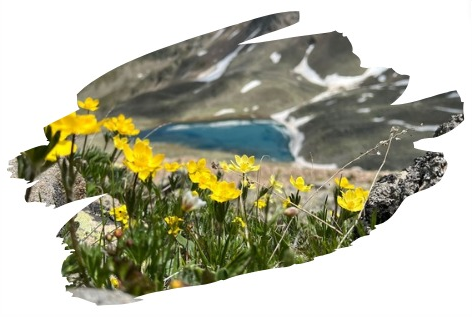 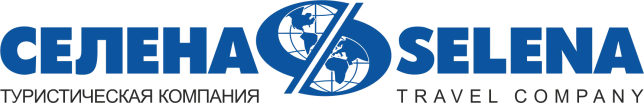  ДОМБАЙ – Мухинское ущелье и озеро ШобайдакЭкскурсионный тур2 дня/1 ночьСтоимость тура: 9 500 руб./чел.ООО ТК «СЕЛЕНА» оставляет за собой право изменять порядок и время проведения экскурсий, сохраняя программу в целом!00:00Выезд группы автобусом из Краснодара. Переезд в  Карачаево-Черкессию пос. Домбай (~470 км).1 ДЕНЬ08:00Прибытие в п.Домбай. Завтрак свой сух.паек или в кафе за доп.плату (национальная кухня – хычин, горный чай).Прогулка по Домбайской поляне. Подъем по канатной дороге на склон горы Мусса-Ачитара, на высоту более 3000 метров, откуда в ясную погоду виден Эльбрус и горные заснеженные вершины Главного Кавказского хребта. Здесь можно покататься на высокогорных качелях или сделать фото с яками (за дополнительную плату).Свободное время для покупки сувениров на местном рынке.  Особый колорит Домбаю придает местный рынок, расположенный в самом центре поселка: сборы горных трав, чаи, смеси для глинтвейна, специи, лекарственные сборы, вино, мед, варенья из шишек, лепестков роз, грецкого ореха, ежевики, облепихи и огромный выбор рукодельных вещей их шерсти. Редкий гость удержится здесь от покупок.Обед в одном из многочисленных кафе на «горе» (по желанию за доп.плату).Далее отправляемся в Гоначхирское ущелье. Гоначхир - с карачаевского – «узкое место». Визитной карточкой ущелья является озеро Туманлы-Кёль. Название с карачаевского переводится как Туманное озеро. Посещение озера и Косыгинской поляны.Переезд в Теберду. Размещение в отеле «Экара» (или равнозначный вариант)Свободное время для прогулки к живописному озеру Кара-Кель. Название водоема на карачаевском языке означает «черное озеро». Темный цвет воде придает большой объем органических веществ.Ужин (по желанию за доп.плату). 2 ДЕНЬ08:00 Завтрак в гостинице. Освобождение номеров. Пересаживаемся на внедорожники. Экскурсия в живописное  Мухинское ущелье к высокогорному озеру Шобайдак, расположенному на высоте 3000 метров над уровнем моря. Можно по желанию совершить небольшой трекинг к гребню, откуда открывается прекрасный вид на Маркинские озера, спуститься к озеру Шобайдак и даже поплавать на лодке или подняться на гору Белая Палаха и полюбоваться Главным Кавказским хребтом и озёрами.Остановка на обед в кафе национальной кухни, где можно отведать осетинские пироги (доп.плата).16:00Выезд группы в Краснодар.24:00Прибытие группы (время прибытия указано ориентировочно)В стоимость тура включено: транспортное обслуживаниеэкскурсионное обслуживаниепроживание в 2-х местных номерах Стандартпитание: 1 завтракстраховка от несчастного случаяДополнительно оплачивается: внедорожники - 2500 руб.подъемники 3 очереди (новая канатная дорога) – 2300 руб. Гонахчир – 200 руб.Доп.питаниеСтоимость входных билетов может меняться!Дополнительно оплачивается: внедорожники - 2500 руб.подъемники 3 очереди (новая канатная дорога) – 2300 руб. Гонахчир – 200 руб.Доп.питаниеСтоимость входных билетов может меняться!Туристам необходимо иметь с собой: паспорт/свидетельство о рожденииТуристам необходимо иметь с собой: паспорт/свидетельство о рожденииТуристам необходимо иметь с собой: паспорт/свидетельство о рожденииТуристическая компания «СЕЛЕНА»350058, Россия, город Краснодар, ул. Ставропольская, 330info@selena-travel.ru | www.selena-travel.ru+7 861 233 74 00 | 235 85 65 | 233 75 98Туристическая компания «СЕЛЕНА»350058, Россия, город Краснодар, ул. Ставропольская, 330info@selena-travel.ru | www.selena-travel.ru+7 861 233 74 00 | 235 85 65 | 233 75 98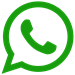                   +7 988 387 81 27  +7 989 837 00 68                  +7 988 387 81 27  +7 989 837 00 68